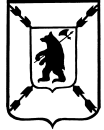                                                  ЯРОСЛАВСКАЯ ОБЛАСТЬАДМИНИСТРАЦИЯ   ПОШЕХОНСКОГО МУНИЦИПАЛЬНОГО  РАЙОНАП О С Т А Н О В Л Е Н И Е  ___30.12.2021____г.                                                                   №   927_   г. Пошехонье О внесении изменений в  Порядок  размещения сведенийо  доходах, расходах, об имуществе и обязательствахимущественного  характера  отдельных категорий  лиц и членов  их семей.                 В соответствии с Указами  Президента Российской  Федерации от 08  июля  2013 г. № 613 « Вопросы противодействия коррупции», от 10 декабря 2020 г. N 778 "О мерах по реализации отдельных положений Федерального закона "О цифровых финансовых активах, цифровой валюте и о внесении изменений в отдельные законодательные акты Российской Федерации", руководствуясь Уставом  Пошехонского муниципального района,                                                       П О С Т А Н О В Л Я Е Т :1. Внести  в  Порядок  размещения сведений о доходах, расходах, об имуществе и обязательствах имущественного характера отдельных категорий лиц и членов их семей, в информационно-телекоммуникационной сети «Интернет» и предоставления этих   сведений  общероссийским средствам массовой информации  для опубликования  ( далее Порядок) , утвержденный постановлением Администрации Пошехонского муниципального района от 20.12.2013 № 1641 «Об утверждении Порядка   размещения сведений о доходах, расходах, об имуществе и обязательствах имущественного характера отдельных категорий лиц и членов их семей, в информационно-телекоммуникационной сети «Интернет» и предоставления этих   сведений  общероссийским средствам массовой информации  для опубликования»  следующие  изменения и дополнения :          - пункт 3.3. Порядка изложить в следующей редакции «3.3. Декларированный             годовой доход служащего (работника), его супруги (супруга) и несовершеннолетних           детей;»-  пункт 3.4. Порядка изложить в  следующей редакции « 3.4. Сведения об источниках получения средств, за счет которых совершены сделки (совершена сделка) по приобретению земельного участка, другого объекта недвижимого имущества, транспортного средства, ценных бумаг (долей участия, паев в уставных (складочных) капиталах организаций), цифровых финансовых активов, цифровой валюты, если общая сумма таких сделок (сумма такой сделки)  превышает общий доход лица, представляющего сведения, и его супруги (супруга) за три последних года, предшествующих отчетному периоду .»2. Контроль за исполнением настоящего постановления возложить на  управляющего делами Администрации Пошехонского муниципального района            3. Настоящее постановление вступает в силу с момента подписания и подлежит опубликованию в районной газете «Сельская новь» и на официальном сайте Администрации Пошехонского муниципального района в информационно-телекоммуникационной сети «Интернет».Глава  Пошехонского   муниципального района                                Н.Н.Белов